Додаток 1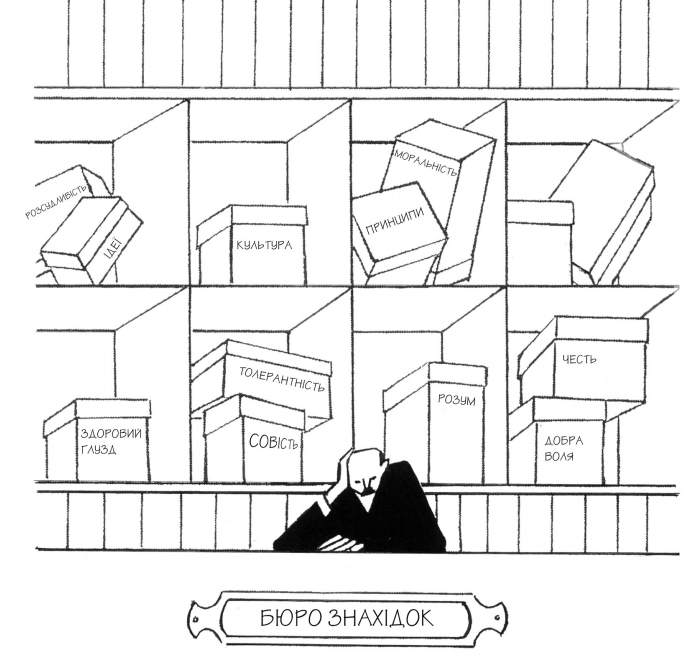 Додаток 2 ПитальникЯкі три коробки ви обрали б для Степана Радченка? Позначте їх синім кольором.Чому Радченко їх загубив?__________________________________________________________________________________________________________________________________________________________________Чому саме ці коробки необхідні герою?__________________________________________________________________________________________________________________________________________________________________Яку одну коробку ви обрали для себе? Позначте її червоним кольором.Яку коробку ви б проігнорували? Чому?Позначте її сірим кольором.____________________________________________________________________________________________________________Що сказав би Степан Радченко , який загубив одну з цих коробок, працівникові Бюро знахідок? Якими могли б бути відповіді працівника.________________________________________________________________________________________________________________________________________________________________________________________________________________________Зверніть увагу, на верхній полиці справа є дві коробки без назви. Як би ви назвали їх? Підпишіть.Які тези ви б розмістили в коробки, що обрали для Степана Радченка? А які помістили до своєї коробки? Можете написати  безпосередньо на коробці.